Honors Algebra 2		 				Name: ___________________________Transformations & Graphing Radical Functions	Date: _______________ Block: ______State the parent function for each function below. Then describe the transformation(s) for each function. 1.)2.) 3.) 4.) 5.) 6.) 7.) 8.) 9.) Graph using transformations. Include the parent function on your graph. Parent Function:Vertical Reflection:Horizontal Reflection:Vertical Stretch by?Vertical Shrink by?Horizontal Stretch by?Horizontal Shrink by?Horizontal Shift: Direction? How many?Vertical Shift: Direction? How many?Parent Function:Vertical Reflection:Horizontal Reflection:Vertical Stretch by?Vertical Shrink by?Horizontal Stretch by?Horizontal Shrink by?Horizontal Shift: Direction? How many?Vertical Shift: Direction? How many?Parent Function:Vertical Reflection:Horizontal Reflection:Vertical Stretch by?Vertical Shrink by?Horizontal Stretch by?Horizontal Shrink by?Horizontal Shift: Direction? How many?Vertical Shift: Direction? How many?Parent Function:Vertical Reflection:Horizontal Reflection:Vertical Stretch by?Vertical Shrink by?Horizontal Stretch by?Horizontal Shrink by?Horizontal Shift: Direction? How many?Vertical Shift: Direction? How many?Parent Function:Vertical Reflection:Horizontal Reflection:Vertical Stretch by?Vertical Shrink by?Horizontal Stretch by?Horizontal Shrink by?Horizontal Shift: Direction? How many?Vertical Shift: Direction? How many?Parent Function:Vertical Reflection:Horizontal Reflection:Vertical Stretch by?Vertical Shrink by?Horizontal Stretch by?Horizontal Shrink by?Horizontal Shift: Direction? How many?Vertical Shift: Direction? How many?Parent Function:Vertical Reflection:Horizontal Reflection:Vertical Stretch by?Vertical Shrink by?Horizontal Stretch by?Horizontal Shrink by?Horizontal Shift: Direction? How many?Vertical Shift: Direction? How many?Parent Function:Vertical Reflection:Horizontal Reflection:Vertical Stretch by?Vertical Shrink by?Horizontal Stretch by?Horizontal Shrink by?Horizontal Shift: Direction? How many?Vertical Shift: Direction? How many?Parent Function:Vertical Reflection:Horizontal Reflection:Vertical Stretch by?Vertical Shrink by?Horizontal Stretch by?Horizontal Shrink by?Horizontal Shift: Direction? How many?Vertical Shift: Direction? How many?10.) Graph # 1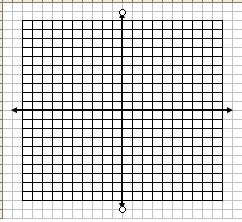 11.)Graph # 6 